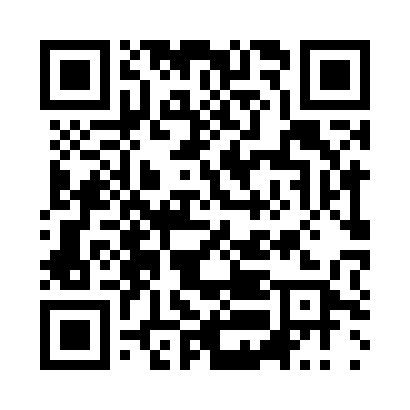 Prayer times for Katunishte, BulgariaWed 1 May 2024 - Fri 31 May 2024High Latitude Method: Angle Based RulePrayer Calculation Method: Muslim World LeagueAsar Calculation Method: HanafiPrayer times provided by https://www.salahtimes.comDateDayFajrSunriseDhuhrAsrMaghribIsha1Wed4:176:081:116:098:159:592Thu4:156:071:116:108:1610:003Fri4:136:051:116:108:1710:024Sat4:116:041:116:118:1810:045Sun4:096:031:116:128:1910:056Mon4:086:011:116:128:2010:077Tue4:066:001:116:138:2210:098Wed4:045:591:106:148:2310:109Thu4:025:581:106:148:2410:1210Fri4:005:561:106:158:2510:1411Sat3:585:551:106:158:2610:1512Sun3:565:541:106:168:2710:1713Mon3:555:531:106:178:2810:1914Tue3:535:521:106:178:2910:2015Wed3:515:511:106:188:3010:2216Thu3:505:501:106:188:3110:2417Fri3:485:491:106:198:3210:2518Sat3:465:481:106:208:3310:2719Sun3:455:471:116:208:3410:2920Mon3:435:461:116:218:3510:3021Tue3:425:451:116:218:3610:3222Wed3:405:451:116:228:3710:3323Thu3:395:441:116:238:3810:3524Fri3:375:431:116:238:3910:3625Sat3:365:421:116:248:4010:3826Sun3:345:421:116:248:4110:3927Mon3:335:411:116:258:4210:4128Tue3:325:401:116:258:4310:4229Wed3:315:401:116:268:4410:4430Thu3:295:391:126:268:4410:4531Fri3:285:391:126:278:4510:46